SCHEDA PROGETTOSCHEDA PROGETTO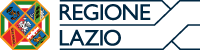 Nome progettoXVIII EDIZIONE TOLFARTEFestival Internazionale dell’Arte di Strada e dell’Artigianato ArtisticoXVIII EDIZIONE TOLFARTEFestival Internazionale dell’Arte di Strada e dell’Artigianato ArtisticoArea geografica di interventoTOLFA (RM)TOLFA (RM)BeneficiarioCOMUNE DI TOLFACOMUNE DI TOLFASedeTOLFA – PIAZZA V.VENETO N.12TOLFA – PIAZZA V.VENETO N.12Eventuali partnerIn collaborazione con l“Associazione di promozione sociale TolfArte” in qualità di “Soggetto attuatore” del progetto.Partner storici sono l’ENEL e la Fondazione Cassa di Risparmio diCivitavecchia (Cariciv).In collaborazione con l“Associazione di promozione sociale TolfArte” in qualità di “Soggetto attuatore” del progetto.Partner storici sono l’ENEL e la Fondazione Cassa di Risparmio diCivitavecchia (Cariciv).Descrizione sinteticadell’iniziativaIl Festival si pone l’obiettivo di diffondere su ampia scala la conoscenza e la fruizione dell’arte di strada attraverso performance di artisti di strada provenienti dal territorio regionale, nazionale ed internazionale, realizzate nella cornice unica del centro storico di Tolfa.Il Festival prevede una SEZIONE PERFORMATIVA, con circa 120 spettacoli di arte in strada sia nei diversi palchi allestiti nelle principali piazze e vie del paese che lungo il circuito del Festival (13 postazioni spettacolo), trasformato e rigenerato ogni anno. Tra gli spettacoli, verrà data massima visibilità e spazio alle performance site specific, prodotte appositamente da compagnie di circo o di teatro per il festival e per le location del centro storico.Il Festival vede la presenza di una sezione ESPOSITIVA e ARTIGIANALE, con stand di artigianato artistico ed esposizioni di pittura, scultura, fotografia, ecc, allestite sia lungo tutto il percorso del Festival che nei palazzi del centro storico, nelle cantine e nei numerosi spazi non convenzionali presenti all’interno del circuito, vera peculiarità del paese e del Festival.Il Festival si pone l’obiettivo di diffondere su ampia scala la conoscenza e la fruizione dell’arte di strada attraverso performance di artisti di strada provenienti dal territorio regionale, nazionale ed internazionale, realizzate nella cornice unica del centro storico di Tolfa.Il Festival prevede una SEZIONE PERFORMATIVA, con circa 120 spettacoli di arte in strada sia nei diversi palchi allestiti nelle principali piazze e vie del paese che lungo il circuito del Festival (13 postazioni spettacolo), trasformato e rigenerato ogni anno. Tra gli spettacoli, verrà data massima visibilità e spazio alle performance site specific, prodotte appositamente da compagnie di circo o di teatro per il festival e per le location del centro storico.Il Festival vede la presenza di una sezione ESPOSITIVA e ARTIGIANALE, con stand di artigianato artistico ed esposizioni di pittura, scultura, fotografia, ecc, allestite sia lungo tutto il percorso del Festival che nei palazzi del centro storico, nelle cantine e nei numerosi spazi non convenzionali presenti all’interno del circuito, vera peculiarità del paese e del Festival.A chi è rivoltaIl Festival è ad ingresso gratuito e rivolto a tutti dai bambini agli anziani provenienza pubblico intero territorio nazionaleIl Festival è ad ingresso gratuito e rivolto a tutti dai bambini agli anziani provenienza pubblico intero territorio nazionaleAttivitàIl Festival prevede il coinvolgimento di 50 artisti che daranno vita a 120 interventi tra spettacoli e laboratori e una mostra/mercato dell’artigianato artistico con 30 artigiani.Tra i guest Joe Bastianich e la Terza Classe, Circo e Dintorni – Black Blues Brothes, Duo Tobarich, Mistral, Circus Follies, Duo Kaos, Leonardo Angelucci.Il Festival prevede il coinvolgimento di 50 artisti che daranno vita a 120 interventi tra spettacoli e laboratori e una mostra/mercato dell’artigianato artistico con 30 artigiani.Tra i guest Joe Bastianich e la Terza Classe, Circo e Dintorni – Black Blues Brothes, Duo Tobarich, Mistral, Circus Follies, Duo Kaos, Leonardo Angelucci.ProgrammaIl Festival si terrà il 5-6-7 agosto 2022 mentre le attività di Tolfarte Kids si	terranno	nei	giorni	6-7	agosto	2022Gli spettacoli e le attività avranno inizio alle ore 16:30 e si concluderanno alle ore 1:00 di ogni singola giornata.Per dare la possibilità ad un pubblico più ampio di partecipare, gli spettacoli principali saranno ripresi e trasmessi sui principali social diIl Festival si terrà il 5-6-7 agosto 2022 mentre le attività di Tolfarte Kids si	terranno	nei	giorni	6-7	agosto	2022Gli spettacoli e le attività avranno inizio alle ore 16:30 e si concluderanno alle ore 1:00 di ogni singola giornata.Per dare la possibilità ad un pubblico più ampio di partecipare, gli spettacoli principali saranno ripresi e trasmessi sui principali social diTolfArte.Dal punto di vista progettuale e organizzativo, TolfArte è composto da 5 sezioni:Una sezione ESPOSITIVA e ARTIGIANALE, che include stand di artigianato artistico ed esposizioni di pittura, scultura, fotografia, ecc, Una sezione PERFORMATIVA, che prevede spettacoli di arte in strada sia nei diversi palchi allestiti nelle principali piazze e vie del paese che lungo il circuito del Festival (13 postazioni spettacolo), trasformato e rigenerato ogni anno.Una sezione OFF, che include le performance cosiddette “a cappello”, che entrano a far parte del programma “informale” del Festival. Questa sezione dà spazio a tutti quegli artisti che, pur non rientrando nelle selezioni, vogliono partecipare comunque al festival e hanno delle peculiarità artistiche riconosciute.Una sezione BAMBINI: TOLFARTE KIDS è un vero e proprio minifestival di arte in strada, a misura di bambino, non solo fatto PER i bambini ma fatto DAI bambini! All’interno di esso, appositamente allestito e pensato per il piccolo pubblico, ci sarà una vasta programmazione di performance e spettacoli circensi, laboratori di creatività, attività didattiche e spazi sperimentali che coinvolgeranno i partecipanti in una dimensione del Festival stile “Paese delle Meraviglie”. La peculiarità di Tolfarte Kids, oltre al fatto di essere una sezione completamente gratuita (come tutto il resto del Festival), è sicuramente il fatto che include attività che richiedono la partecipazione diretta dei GENITORI INSIEME AI FIGLI: non si tratta, dunque, di un BABY PARKING, ma di un vero e proprio mondo da esplorare insieme, grandi e piccoli, persi alla scoperta dell'arte.Una sezione “DIVERSAMENTE GIOVANI”: altra novità prevista dagli organizzatori per l’Edizione 2022 di Tolfarte, una sezione interamente pensata con l’obiettivo di includere nel Festival anche gli anziani: l’idea è quella di dedicare un’intera area agli over 70, con una specifica programmazione artistica (concerti di lirica, spettacoli di teatro) elaboratoriale che possa coinvolgerli nella magia del Festival,RisultatiLa proposta progettuale produrrà un impatto sul benessere, la partecipazione e la crescita socio-culturale dei cittadini di Tolfa e dei suoi visitatori, attraverso l’organizzazione di un evento ad alto impatto che valorizzerà da un lato l’arte in strada e dall’altro la bellezza di un contesto e di uno scenario peculiari, come quelli del Centro Storico di Tolfa.Un impatto di tipo culturale sarà generato dalla maggiore visibilità offerta all’Arte in Strada, che ne promuoverà la conoscenza, l’esperienza e la diffusione nel pubblico, usuale e nuovo. Inoltre, il Progetto metterà in rete alcune Associazioni Culturali del comprensorio e potenzierà l’offerta culturale di tutto il territorio limitrofo al Comune di Tolfa, sia in termini di erogazione di eventi che di vendita di prodotti e servizi collaterali. Il progetto mira a posizionarsi tra le esperienze di eccellenza nell’ambito dell’Arte in Strada, in grado cioè di attrarre un pubblico internazionale.Un impatto sociale si registrerà poiché coloro che assisteranno alle numerose performance di Arte in Strada apprezzeranno le caratteristiche in termini di scelta dei luoghi (non tradizionali), orari (centrali nelle serate estive) e i prezzi (gratuite). Questi elementi contribuiranno a rendere la manifestazione un evento effettivamente accessibile alla più parte della comunità, perché consente di rispondere contemporaneamente alle esigenze e alle disponibilità dipubblici anche molto differenti tra loro.Un’esperienza di fruizione dell’Arte in Strada gratuita, ampiamente accessibile e supportata dalle nuove tecnologie, produrrà un impatto sull’ampiamento del pubblico, soprattutto giovanile, e sulla futura partecipazione dei cittadini tolfetani e visitatori del Comune agli eventi di Arte in Strada. Nuovi segmenti di pubblico si aggiungeranno ai già appassionati.Costo totale€ 71.812,00Contributo assegnato€ 28.812,00Materiali allegatiContatti (email/telefono)Comune di Tolfa 07669390221 – 07669390232    e-mail: protocollotolfa@legalmail.itAssociazione di promozione sociale TolfArte: Ciaralli Francesca e-mail:  apstolfarte@gmail.comSito webwww.tolfarte.itSocialwww.facebook.com/TolfArte/ https://twitter.com/tolfarte